DERDE LEERJAAR - WANNEER KOM IK NAAR SCHOOL?(GROEP 1 – VOORMIDDAG)vrijdag 5 juni: VOORMIDDAGmaandag 8 juni: VOORMIDDAGdinsdag 9 juni: VOORMIDDAGwoensdag 10 juni: VOORMIDDAG donderdag 11 juni: HELE DAG (namiddag = lich.opv. / gymzak en sportschoenen meebrengen)vrijdag 12 juni: VOORMIDDAGmaandag 15 juni: VOORMIDDAGdinsdag 16 juni: VOORMIDDAGwoensdag 17 juni: OPGELET-GEEN SCHOOLDAG VOOR JULLIEdonderdag 18 juni: HELE DAG (namiddag = muvo) vrijdag 19 juni: VOORMIDDAGmaandag 22 juni: VOORMIDDAGdinsdag 23 juni: VOORMIDDAGwoensdag 24 juni: VOORMIDDAGdonderdag 25 juni: HELE DAG (namiddag = lich.opv. / gymzak en sportschoenen meebrengen)vrijdag 26 juni: VOORMIDDAGmaandag 29 juni: VOORMIDDAG  (onder voorbehoud)dinsdag 30 juni: VOORMIDDAG (onder voorbehoud)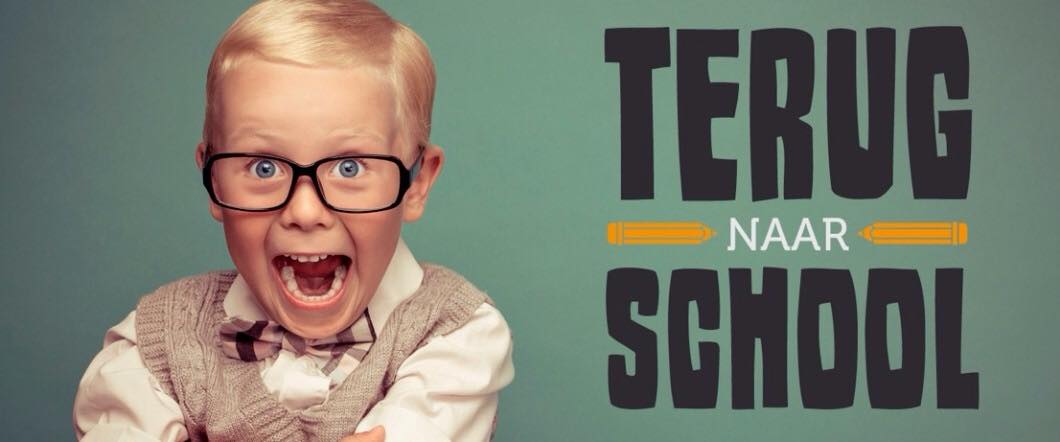 